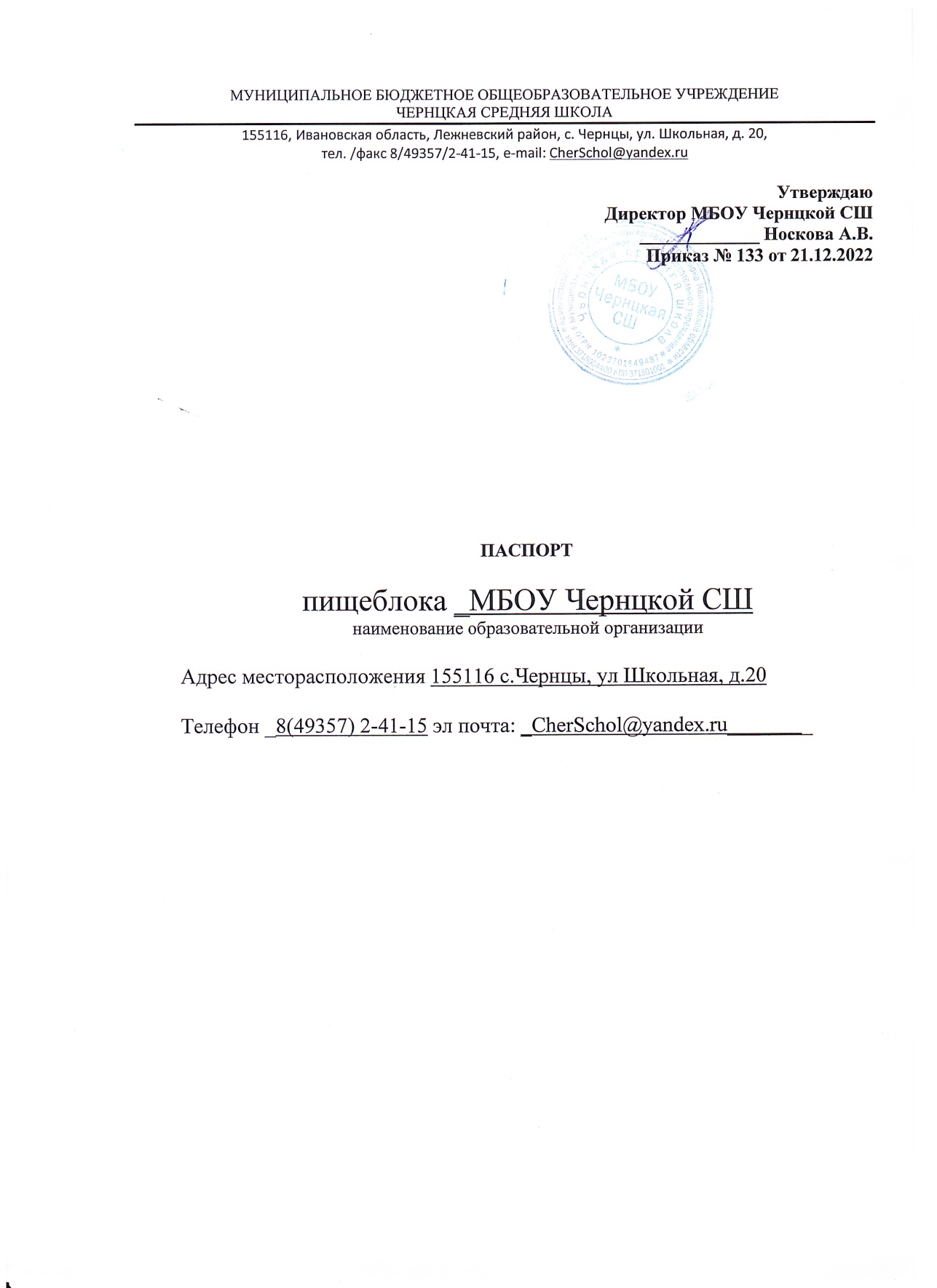 МУНИЦИПАЛЬНОЕ БЮДЖЕТНОЕ ОБЩЕОБРАЗОВАТЕЛЬНОЕ УЧРЕЖДЕНИЕ ЧЕРНЦКАЯ СРЕДНЯЯ ШКОЛА155116, Ивановская область, Лежневский район, с. Чернцы, ул. Школьная, д. 20,тел. /факс 8/49357/2-41-15, e-mail: CherSchol@yandex.ruУтверждаюДиректор МБОУ Чернцкой СШ_____________ Носкова А.В.Приказ № 133 от 21.12.2022ПАСПОРТпищеблока _МБОУ Чернцкой СШнаименование образовательной организацииАдрес месторасположения 155116 с.Чернцы, ул Школьная, д.20Телефон _8(49357) 2-41-15 эл почта: _CherSchol@yandex.ru________СодержаниеОбщие сведения об образовательной организации:- численность обучающихся по возрастным группам, в том числе численность льготной категории обучающихся Состояние уровня охвата горячим питанием по возрастным группам обучающихся3. Модель предоставления услуги питания - оператор питания- длительность контракта4. Использование транспорта для перевозки пищевой продукции5. Инженерное обеспечение пищеблока- водоснабжение- горячее водоснабжение- отопление- водоотведение- вентиляция помещений 6. Проектная мощность (план-схема расположения \помещений) пищеблока7.  Материально-техническое оснащение пищеблока8. Характеристика помещения и оборудования, план-схема столовой 9. Характеристика бытовых помещений10. Штатное расписание работников пищеблока11. Форма организации питания обучающихся12. Перечень нормативных и технологических документовОбщие сведения об образовательной организации:Руководитель образовательной организации Носкова Антонина ВладимировнаОтветственный за питание обучающихся Мочалова Ольга БорисовнЧисленность педагогического коллектива _____8_____чел.Количество классов по уровням образования_____9_______Количество посадочных мест ________60____________Площадь обеденного зала ___________48,5____________ 2. Охват горячим питанием по возрастным группам обучающихся2.1 Охват одноразовым горячим питанием по возрастным группам обучающихся2.2 Охват двухразовым горячим питанием по возрастным группам обучающихся3. Модель предоставления услуги питания (столовая на сырье, столовая доготовочная, буфето-раздаточная)4. Использование специализированного транспорта для перевозки пищевой продукции 5. Инженерное обеспечение пищеблока6. Проектная мощность (план-схема расположения помещений) пищеблока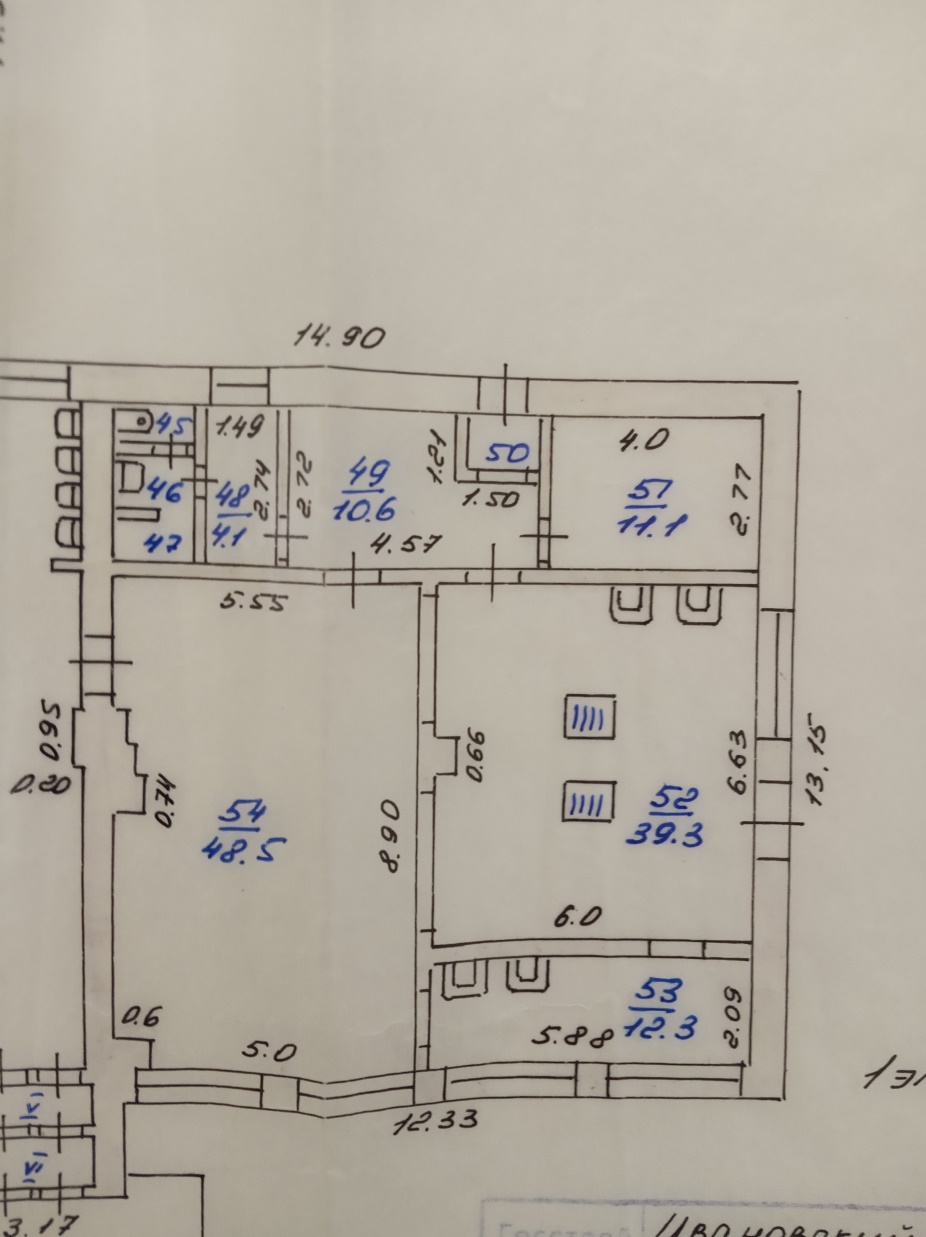 7.  Материально-техническое оснащение пищеблока:Перечень помещений и их площадь м2 (перечень и площадь помещений в зависимости от модели предоставления питания)8.1 Характеристика технологического оборудования   пищеблока8.2 Дополнительные характеристики технологического оборудования:8.3 Дополнительные характеристики обслуживания оборудования:9. Характеристика помещения и оборудования столовой, план-схема столовой9. Характеристика бытовых помещений10. Штатное расписание работников пищеблока11.Форма организации питания обучающихся- предварительное накрытие столов- самообслуживание- шведский стол- меню по выбору12. Перечень нормативных и технологических документов:- Примерное двухнедельное меню- Ежедневное меню- Меню раскладка- Технологические карты (ТК)- Технико-технологические карты (ТТК) при включении в рацион питания новой кулинарной продукции с пониженным содержанием соли и сахара- Накопительная ведомость- График приема пищи,- Гигиенический журнал (сотрудники)- Журнал учета температурного режима холодильного оборудования- Журнал учета температуры и влажности в складских помещениях- Журнал бракеража готовой пищевой продукции- Журнал бракеража скоропортящейся пищевой продукции	- Ведомость контроля за рационом питания- Приказ о составе бракеражной комиссии- График дежурства преподавателей в столовой- Акт по результатам проверки состояния готовности пищеблока по организации питания к новому учебному году- Программа по совершенствованию системы организация питания обучающихся- Положение об организации питания обучающихся- Положение о бракеражной комиссии- Приказ об организации питания - Должностные инструкции персонала пищеблока- Программа производственного контроля на основе принципов ХАССП- Требования к информации по питанию, размещаемой на сайте школы- Наличие оформленных стендов по пропаганде принципов здорового питания№ п\пКлассыКоличество классовЧисленностьобучающихся,всего чел.В том числе льготной категории, чел.11 класс112122 класс15033 класс110044 класс17255-класс.15266-класс15277-класс111288-класс11099-класс163№ п\пКонтингент по группам обучающихсяЧисленность, чел.Охвачено горячим питаниемОхвачено горячим питанием№ п\пКонтингент по группам обучающихсяЧисленность, чел.Количество, чел.% от числа обучающихся1Учащиеся 1-4 классов341441в т.ч. учащиеся льготных категорий0002Учащиеся 5-8 классов2214в т.ч. учащиеся льготных категорий7114в т.ч. за родительскую плату0003Учащиеся 9-11 классов6116в т.ч. учащиеся льготных категорий11100в т.ч. за родительскую плату11100Общее количество учащихся всех возрастных групп621626в том числе льготных категорий22100№ п\пКонтингент по группам обучающихсяЧисленность, чел. Охвачено горячим питаниемОхвачено горячим питанием№ п\пКонтингент по группам обучающихсяЧисленность, чел. Количество, чел.% от числа обучающихся1Учащиеся 1-4 классов342059в т.ч. учащиеся льготных категорий331002Учащиеся 5-8 классов221463в т.ч. учащиеся льготных категорий55100в т.ч. за родительскую плату157463Учащиеся 9-11 классов6467в т.ч. учащиеся льготных категорий22100в т.ч. за родительскую плату3133Общая количество учащихся всех возрастных групп6238 61в том числе льготных категорий1010100Модель предоставления питанияСтоловая на сырьеОператор питания, наименованиеАдрес местонахожденияФамилия, имя отчество руководителя, контактное лицоКонтактные данные: тел. / эл. почтаДата заключения контрактаДлительность контрактаВид транспортаПринадлежность транспорта-транспорт образовательной организации-транспорт оператора питания-транспорт организации поставщика пищевой продукции-транспорт ИП. предоставляющего пищевую продукцию-арендуемый транспортУсловия использования транспортаВодоснабжение(централизованное, собственная скважина, другие  ведомственные источники)Горячее водоснабжение(централизованное, собственная котельная,  водонагреватель, резервное горячее водоснабжение)  Отопление(централизованное, собственная котельная)Водоотведение(централизованное, локальные сооружения, другие)вентиляция помещений(естественная, искусственная, комбинированная)№ п/пНаименованиецехов и помещенийПлощадь помещение м2Площадь помещение м2Площадь помещение м2Площадь помещение м2№ п/пНаименованиецехов и помещенийСтоловые школьно-базовыеСтоловые, работающие на сырьеСтоловыедоготовочныеРаздаточные, буфеты1Складские помещения102Производственные помещения522.1Овощной цех (первичной обработки овощей)11-2.2Овощной цех (вторичной обработки овощей)-2.3Мясо-рыбный цех--2.4Доготовочный цех---2.5Горячий цех39-2.6Холодный цех-2.7Мучной цех--2.8Раздаточная2.9Помещение для резки хлеба--2.10Помещение для обработки яиц--2.11Моечная кухонной посуды-2.12Моечная столовой посуды12-2.13Моечная и кладовая тары--2.14Производственное помещение буфета-раздаточной----2.15Посудомоечная буфета-раздаточной---3Комната для приема пищи (персонал)№ п/пНаименованиецехов и помещенийХарактеристика оборудованияХарактеристика оборудованияХарактеристика оборудованияХарактеристика оборудованияХарактеристика оборудования№ п/пНаименованиецехов и помещенийнаименование оборудованияколичествоединиц оборудованиядата его выпускадаты начала его эксплуатациипроцента изношенности оборудованияСыройХолодильное 1.»Саратов»2»Индезит»3 «Бирюса»320122007200520122007200560ГорячийХолодильник«Саратов»12008200860№ п/пНаименованиетехнологического оборудованияХарактеристика оборудованияХарактеристика оборудованияХарактеристика оборудованияХарактеристика оборудованияХарактеристика оборудованияХарактеристика оборудования№ п/пНаименованиетехнологического оборудованияназначение маркапроизводительностьдата изготовлениясрок службысроки профилактического осмотра1ТепловоеЭлектроплит2 шт.Жарочный шкаф-2 шт.«ПЭП-0,51М»3 конф.2 конф.20112012200119752МеханическоеЭлектромясорубка«Василиса»20063ХолодильноеХолодильное 1.»Саратов»2»Индезит»3 «Бирюса»4.»Саратов».»Саратов»2»Индезит»3 «Бирюса»20122007200520084ВесоизмерительноеВесы напольныеВесы настольные19751975№ п/пНаименованиетехнологического оборудованияХарактеристика мероприятий Характеристика мероприятий Характеристика мероприятий Характеристика мероприятий Характеристика мероприятий Характеристика мероприятий № п/пНаименованиетехнологического оборудованияналичие договора  на техосмотр наличие договора на проведение метрологических работПроведение ремонтаплан приобретения нового и замена старого оборудованияответственный за состояние оборудованияграфик санитарной обработки оборудования1Тепловое------2Механическое------3Холодильное------4ВесоизмерительноеразовыйРаз в год№ п/пНаименование оборудованияХарактеристика оборудования столовой -, площадь  М2Характеристика оборудования столовой -, площадь  М2Характеристика оборудования столовой -, площадь  М2Характеристика оборудования столовой -, площадь  М2№ п/пНаименование оборудованияколичествоединиц оборудованиядата его приобретенияпроцент изношенности оборудованияколичествопосадочных мест в столовой60№ п/пПеречень бытовых помещенийХарактеристика помещений -, площадь  М2№ п/пПеречень бытовых помещенийКоличество единиц оборудования для бытовых целейСырой цех3Горячий цех6Мойка1№ п/пНаименование должностейХарактеристика персонала  столовойХарактеристика персонала  столовойХарактеристика персонала  столовойХарактеристика персонала  столовойХарактеристика персонала  столовойХарактеристика персонала  столовой№ п/пНаименование должностейколичество ставокукомплектованностьбазовое образованквалификационныйразрядстаж работыналичие медкнижки1Зав. производством2Технолог3Повара119да4Рабочие кухни (помощники повара)0,70,710да